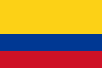 PROSTITUCIÓN DE TRAVESTIS EN BOGOTÁCorte Constitucional de Colombia Sentencia SU-476/97Fecha 25/09/1997AntecedentesAfirma el actor que años atrás, la Alcaldía Menor de Chapinero autorizó a lo largo de la carrera 15 entre calles 72 y 100, -Barrio el Chicó- el funcionamiento de una gran cantidad de negocios dedicados a la prostitución, al desnudismo y al expendio de licores, que con el tiempo han propiciado el surgimiento de graves problemas de orden público (presencia de atracadores, prostitutas, travestis, vendedores de droga, espectáculos de violencia y escándalos de tipo erótico sexual, etc.), con el consecuente deterioro de la calidad de vida del sector, mayoritariamente residencial.El peticionario manifiesta que ante la crítica situación padecida en la zona, los vecinos decidieron solicitar formalmente la colaboración de las autoridades con el fin de controlar y erradicar el problema, para lo cual elevaron las correspondientes peticiones a la Alcaldía local de Chapinero y a la Alcaldía Mayor de Santafé de Bogotá, e incluso, al director general de la Policía Nacional, “sin que se hubiesen observado mayores acciones de las referidas autoridades en auxilio de los vecinos”.Ante la inoperancia de la Administración, el actor elevó una nueva petición a la Alcaldía local de Chapinero, respaldada por más de trescientas firmas de los vecinos, en la que se invitaba al alcalde local a una reunión con el propósito de exponer los reclamos de la comunidad y se solicitaba el aumento del pie de fuerza en la zona así como la ejecución de los operativos necesarios para garantizar el respeto de los derechos de los residentes. En atención a la invitación que se le hiciera, la alcaldesa Local de Chapinero asistió a la reunión efectuada el 1º de marzo de 1996, para informar a los vecinos acerca del aumento de efectivos de la policía en el perímtero afectado y la asignación de una tanqueta de la institución para controlar  el problema en el sector. Sin embargo los operativos de patrullaje desaparecieron a los pocos días de haber sido establecidos, y se recrudeció nuevamente la alteración del orden público en la zona, razón por la cual el actor insistió ante la Alcaldía local de Chapinero, en ejercicio del derecho de petición, para que las autoridades competente adoptaran las medidas pertinentes tendientes a solucionar el problema.En respuesta a la nueva petición elevada por el demandante, la asesora jurídica de la Alcaldía Local de Chapinero expidió la resolución N° 046 de 1996, por medio de la cual se prohibió el ejercicio de la prostitución y el travestismo en la zona, lo cual, a su juicio, no ha tenido efectiva aplicación.Por último, el peticionario manifiesta haber agotado todas las instancias ante las autoridades administrativas del orden distrital  y local, en busca de una solución a los graves problemas que ha venido padeciendo desde hace años, sin haber obtenido hasta la fecha un resultado positivo, como tampoco una respuesta satisfactoria por parte de la Alcaldía Mayor de Santafé de Bogotá.Sentencia Primero: REVOCAR la Sentencia del 27 de febrero de 1997, proferida por la Sala de lo Contencioso Administrativo, Sección Segunda, Subsección B, del h. Consejo de Estado. Segundo: CONCEDER la tutela de los derechos a la intimidad, a la integridad personal y familiar, a la tranquilidad, a la seguridad, al libre desarrollo de la personalidad y a vivir en condiciones dignas del actor y de quienes coadyuvaron la presente tutela. Tercero : ORDENAR al alcalde Mayor de Santafé de Bogotá, al alcalde local de Chapinero y a las autoridades de policía del orden nacional y distrital dar estricto cumplimiento a las disposiciones vigentes sobre orden y moral públicas y seguridad ciudadana, contenidas, entre otros estatutos, en el Código Nacional de Policía y en el Código de Policía de Bogotá D. E. -Acuerdo 18 de 1989-, y por consiguiente, procedan de inmediato a prohibir e impedir en adelante todas las actividades que violen los derechos constitucionales fundamentales del actor y los coadyuvantes de la presente acción de tutela y, en general, de todos los residentes y transeúntes del sector comprendido entre las carreras 15 y 11 y entre las calles 94 y 100 del barrio “El Chicó” de Santafé de Bogotá, en los términos del acápite 24 de la parte motiva de esta providencia. Cuarto : ORDENAR, así mismo, a las autoridades mencionadas en el numeral anterior, impedir el establecimiento de nuevos sitios destinados a la prostitución en el sector, y adelanten un riguroso control sobre los ya existentes para determinar la legalidad de su funcionamiento, de conformidad con las reglamentaciones vigentes.